.[1 – 8]          Step right fwd – Scuff left – Step left fwd – Scuff right – Step lock step – Scuff[9 – 16]        Step left fwd – Scuff right - Step right fwd – Scuff left – Step lock step – Scuff[17 – 24]     Toe strut right and left back – Monterey turn right[25 – 32]     Heel strut right and left – Step lock step – Scuff[33 – 40]     Step left fwd – Scuff right – Step right fwd  - Scuff  left – Step lock step – Scuff[41 – 48]     Step right fwd – Scuff left – Step left fwd – Scuff right – Step lock step – Scuff[49 – 56]      Toe strut left and right back – Monterey turn left[57 – 64]      Heel strut left and right Step lock step – Scuff[65 – 74]      Jazz box -  Stomp up -  Swivel ¼ turn left – Hold – Step ¼ turn left – Stomp -  HoldRestarts : Sur les 2 – 4  – * 6  -  7 – 8ième  murs après les 4 premiers temps de la dernièreSection  ( le jazz box  ) – Faire un stomp du PGTag :  Au 6ième  mur après la 6ième section – Après le scuff du PG faire un rock step - avant du PG – Ramener PG à côté du PD - *Restart -Final :     La musique ralentie – ralentir aussi ,  après le compte 8 de la dernière sectionBonne danse……………….Contact : Sandra.moschel@orange.frLong Black Train (fr)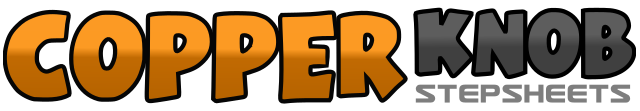 .......Compte:74Mur:2Niveau:Intermédiaire.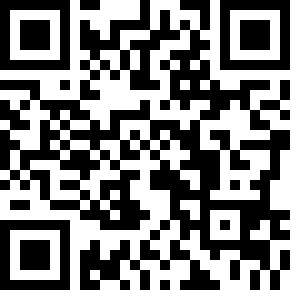 Chorégraphe:Sandra Moschel (FR) - Juillet 2015Sandra Moschel (FR) - Juillet 2015Sandra Moschel (FR) - Juillet 2015Sandra Moschel (FR) - Juillet 2015Sandra Moschel (FR) - Juillet 2015.Musique:Long Black Train - Josh TurnerLong Black Train - Josh TurnerLong Black Train - Josh TurnerLong Black Train - Josh TurnerLong Black Train - Josh Turner........1 – 2PD avant – Frotter le sol avec talon PG3 – 4PG avant – Frotter le sol avec talon PD5 – 6PD avant – PG derrière PD7 – 8PD avant – Frotter le sol avec talon PG1 – 2PG avant – Frotter le sol avec talon PD3 – 4PD avant – Frotter le sol avec talon PG5 – 6PG avant - PD derrière PG7 – 8PG avant – Frotter le sol avec talon PD1 – 2Plante du PD arrière – Poser talon PD3 – 4Plante du PG arrière – Poser talon PG5 – 6Pointer PD à droite – ½ tour à droite (les 2 pieds joints)7 – 8Pointer PG à gauche – Ramener PG à côté du PD ( avec appui)1 – 2Talon PD avant – Poser la plante du PD3 – 4Talon PG avant – Poser la plante du PG5 – 6PD avant – PG derrière PD7 – 8PD  avant – Frotter le sol avec Talon PG1 – 2PG avant – Frotter le sol avec talon PD3 – 4PD avant – Frotter le sol avec talon PG5 – 6PG avant – PD derrière PG7 – 8PG avant – Frotter le sol avec PD1 – 2PD avant – Frotter le sol avec talon PG3 – 4PG avant – Frotter le sol avec talon PD5 – 6PD avant – PG derrière PD7 – 8PD avant – Frotter le sol avec talon PG1 – 2Plante du PG arrière – Poser talon PG3 – 4Plante du PD arrière – Poser talon PD5 – 6Pointer PG à gauche – ½ tour à gauche (Les 2 pieds joints )7 – 8Pointer PD à droite – Ramener PD à côté du PG1 – 2Talon PG avant – Poser la plante du PG3 – 4Talon PD avant – Poser la plante du PD5 – 6PG avant – PD derrière PG7 – 8PG avant – Frotter le sol avec talon PD1 – 2PD croisé devant PG – PG arrière3 – 4PD à droite – Taper PG à côté du PD (sans appui)5 – 6Ouvrir pointe PG à gauche – Ouvrir talon PG à gauche7 – 8Ouvrir pointe PG à gauche – ¼ de tour à gauche – Pause9 – 10PD avant – ¼ de tour à gauche – Taper PD à côté du PG – Pause(Pause) – Faire ¾ de tour pour finir de face